OČUVANJE ZDRAVLJA LJETILJETI JE SUNCE JAKO. SUNCE MOŽE ŠTETITI ZDRAVLJU. MORAMO IZBJEGAVATI JAKO SUNCE. TREBA NOSITI ZAŠTITNE KAPE KAKO BI ZAŠTITILI GLAVU. KOŽU ŠTITIMO KREMOM ZA SUNČANJE. VAŽNO JE PITI PUNO TEKUĆINE, NAJBOLJA JE VODA ILI VOĆNI SOK.ODGOVORI!KAKVO JE SUNCE LJETI?		JAKO			SLABO		NEMA GAČIME ŠTITIMO GLAVU OD SUNCA?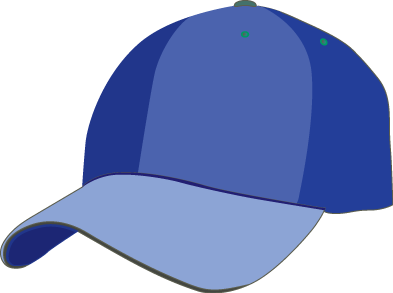 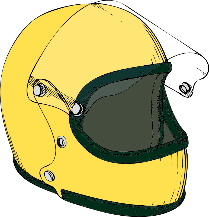 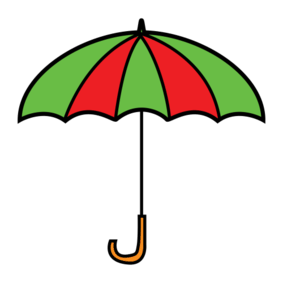 ČIME ŠTITIMO KOŽU?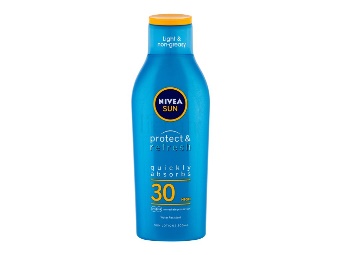 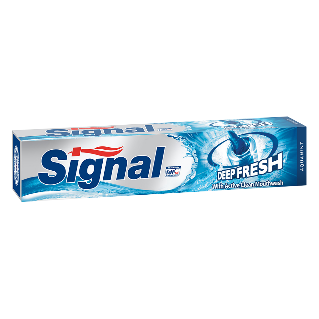 ŠTO TREBAMO PITI LJETI?VODU		PIVO 		COCA-COLU